Australian Films Source AnalysisSource 1The Adventures of Barry McKenzie (1972) trailer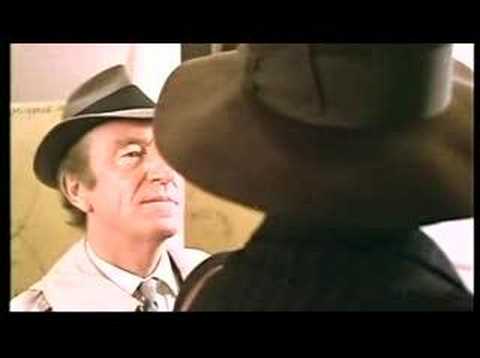 Source 2Crocodile Dundee - Trailer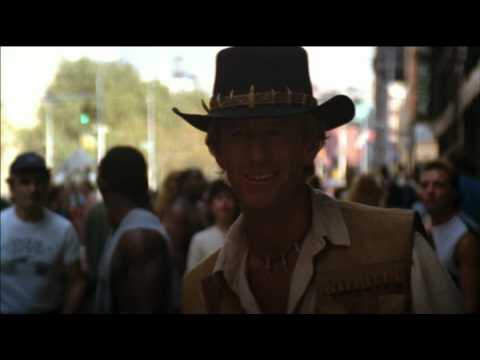 Source 3Australia Trailer HD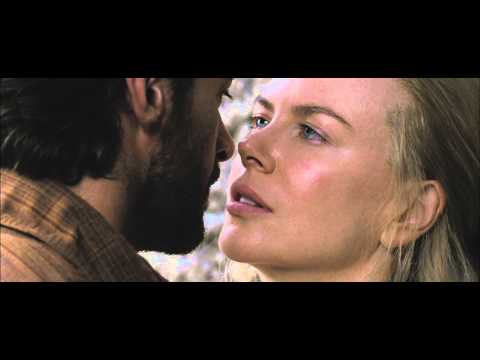 Paragraph WritingBased upon what you have learnt in your source analysis, answer the question below in paragraph format (Topic Sentence, Explanation, Evidence, Concluding Sentence):How have Australians portrayed themselves in films since the 1970s?Name of the source:The Adventures of Barry McKenzie Trailer (1972)How does the film depict Australians?How does the film depict the British?What can this source tell us about how Australians saw themselves in this decade?What was the purpose of this source?Name of the source:Crocodile Dundee Trailer (1986)How does the film depict Australians?How does the film depict the British?What can this source tell us about how Australians saw themselves in this decade?What was the purpose of this source?Name of the source:Australia Trailer (2008)How does the film depict Australians?How does the film depict the British?What can this source tell us about how Australians saw themselves in this decade?What was the purpose of this source?